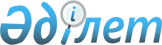 Қазақстан Республикасы Үкiметiнiң 1997 жылғы 29 қыркүйектегi N 1382 қаулысына өзгерiс енгiзу туралы
					
			Күшін жойған
			
			
		
					Қазақстан Республикасы Үкiметiнiң қаулысы 1998 жылғы 9 сәуiр N 308. Күшi жойылды - ҚРҮ-нiң 1998.09.21. N 928 қаулысымен. ~P980928
     Қазақстан Республикасының Үкiметi қаулы етедi:
     "Шағын кәсiпкерлiк субъектiлерi болып табылатын заңды
тұлғалардың үлгiлiк жарғысы туралы" Қазақстан Республикасы Үкiметiнiң
1997 жылғы 29 қыркүйектегi N 1382  
 P971382_ 
  қаулысына мынадай өзгерiс
енгiзiлсiн:
     көрсетiлген қаулыға 3-қосымшада:
     2-тараудың 2.5-тармақшасындағы "Серiктестiктiң мүлкi жеткiлiксiз
болған жағдайда, оның қатысушылары өздерiне тиесiлi барлық мүлiкпен
оның мiндеттемелерi бойынша бiрлесiп жауап бередi" деген сөздер алынып
тасталсын.

     Қазақстан Республикасының
         Премьер-Министрi
      
      


					© 2012. Қазақстан Республикасы Әділет министрлігінің «Қазақстан Республикасының Заңнама және құқықтық ақпарат институты» ШЖҚ РМК
				